§4-201.  Status of collecting bank as agent and provisional status of credits; applicability of Article; item indorsed "pay any bank"(1).   Unless a contrary intent clearly appears and before the time that a settlement given by a collecting bank for an item is or becomes final, the bank, with respect to the item, is an agent or subagent of the owner of the item and any settlement given for the item is provisional.  This provision applies regardless of the form of indorsement or lack of indorsement and even though credit given for the item is subject to immediate withdrawal as of right or is in fact withdrawn; but the continuance of ownership of an item by its owner and any rights of the owner to proceeds of the item are subject to rights of a collecting bank, such as those resulting from outstanding advances on the item and rights of recoupment or setoff.  If an item is handled by banks for purposes of presentment, payment, collection or return, the relevant provisions of this Article apply even though action of the parties clearly establishes that a particular bank has purchased the item and is the owner of it.[PL 1993, c. 293, Pt. B, §18 (AMD).](2).   After an item has been indorsed with the words "pay any bank" or the like, only a bank may acquire the rights of a holder until the item has been:(a).  Returned to the customer initiating collection; or  [PL 1993, c. 293, Pt. B, §18 (AMD).](b).  Specially indorsed by a bank to a person who is not a bank.  [PL 1993, c. 293, Pt. B, §18 (AMD).][PL 1993, c. 293, Pt. B, §18 (AMD).]SECTION HISTORYPL 1979, c. 541, §A107 (AMD). PL 1993, c. 293, §B18 (AMD). The State of Maine claims a copyright in its codified statutes. If you intend to republish this material, we require that you include the following disclaimer in your publication:All copyrights and other rights to statutory text are reserved by the State of Maine. The text included in this publication reflects changes made through the First Regular and First Special Session of the 131st Maine Legislature and is current through November 1. 2023
                    . The text is subject to change without notice. It is a version that has not been officially certified by the Secretary of State. Refer to the Maine Revised Statutes Annotated and supplements for certified text.
                The Office of the Revisor of Statutes also requests that you send us one copy of any statutory publication you may produce. Our goal is not to restrict publishing activity, but to keep track of who is publishing what, to identify any needless duplication and to preserve the State's copyright rights.PLEASE NOTE: The Revisor's Office cannot perform research for or provide legal advice or interpretation of Maine law to the public. If you need legal assistance, please contact a qualified attorney.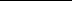 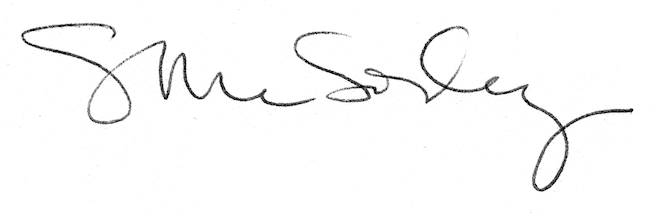 